 «14» июля 2017г.                                                                  № 10П Р И К А ЗОб утверждении порядка и методикипланирования бюджетных ассигнованийбюджета муниципального образования «Город Адыгейск» на 2018 год и на плановый период 2019 и 2020 годовВ соответствии со статьей 174.2 Бюджетного кодекса Российской Федерации и в целях формирования  бюджета муниципального образования «Город Адыгейск» на 2018 год и на плановый период 2019 и 2020 годов п р и к а з ы в а ю:1. Утвердить:1) порядок планирования бюджетных ассигнований  бюджета  муниципального образования «Город Адыгейск» на 2018 год и на плановый период 2019 и 2020 годов согласно приложению № 1;2) методику планирования бюджетных ассигнований  бюджета муниципального образования «Город Адыгейск» на 2018 год и на плановый период 2019 и 2020 годов согласно приложению № 2.2. Отделу планирования и финансирования расходной части бюджета, отделу планирования доходной части и ФНХ обеспечить координацию и методологическую поддержку субъектам бюджетного планирования  бюджета муниципального образования «Город Адыгейск» по формированию бюджетных проектировок и обоснований бюджетных ассигнований на 2018 - 2020 годы.3. Инженеру – программисту обеспечить техническую реализацию задач, обеспечить техническую реализацию задач, связанных с реализацией утвержденных порядка и методики планирования бюджетных ассигнований  бюджета муниципального  образования «Город Адыгейск» на 2018 год и на плановый период 2019 и 2020 годов.4. Контроль за исполнением настоящего приказа возложить на заместителя начальника финансового управления муниципального образования «Город Адыгейск» С.М. Ситкину.5. Настоящий приказ вступает в силу со дня его подписания.Начальник финансового управления                             С.Г. ПанешПриложение № 1                                                                   к приказу финансового управленияадминистрации МО «Город Адыгейск»от 14.07.2017 г. № 10ПОРЯДОКПЛАНИРОВАНИЯ БЮДЖЕТНЫХ АССИГНОВАНИЙ БЮДЖЕТА МУНИЦИПАЛЬНОГО ОБРАЗОВАНИЯ «ГОРОД АДЫГЕЙСК» НА 2018 ГОД И НА ПЛАНОВЫЙ ПЕРИОД 2019 И 2020 ГОДОВ1. Настоящий порядок планирования бюджетных ассигнований бюджета муниципального образования «Город Адыгейск» на 2018 год и на плановый период 2019 и 2020 годов (далее - Порядок) устанавливает правила расчета бюджетных ассигнований  бюджета муниципального образования «Город Адыгейск» при подготовке проекта Решения Совета народных депутатов муниципального образования «Город Адыгейск» «О бюджете муниципального образования «Город Адыгейск» на 2018 год и на плановый период 2019 и 2020 годов.2. Основные понятия и термины, используемые в настоящем Порядке, применяются в значениях, установленных Бюджетным кодексом Российской Федерации и нормативными правовыми актами муниципального образования «Город Адыгейск».3. Бюджетные ассигнования группируются по видам в соответствии со статьей 69 Бюджетного кодекса Российской Федерации и рассчитываются с учетом положений статей 69.1, 70, 74.1, 78, 78.1, 78.2, 79, 79.1, 80 Бюджетного кодекса Российской Федерации.4. Планирование объемов бюджетных ассигнований  бюджета муниципального образования «Город Адыгейск»  осуществляется по программным расходам (расходным обязательствам, включенным в муниципальные программы муниципального образования «Город Адыгейск» ), и непрограммным расходам.5. В состав бюджетных ассигнований включаются расходы на реализацию муниципальных программ муниципального образования «Город Адыгейск»  в соответствии с перечнем. 6. Планирование бюджетных ассигнований осуществляется раздельно по действующим и принимаемым расходным обязательствам.7. Субъекты бюджетного планирования осуществляют планирование бюджетных ассигнований на исполнение расходных обязательств на 2018 год и плановый период 2019 и 2020 годов в разрезе кодов классификации расходов бюджетов бюджетной системы Российской Федерации и аналитического распределения в соответствии с приказом Министерства финансов Российской Федерации от 1 июля 2013 года № 65н «Об утверждении Указаний о порядке применения бюджетной классификации Российской Федерации». 8. Сформированные субъектами бюджетного планирования предложения по объемам бюджетных ассигнований на исполнение действующих и принимаемых расходных обязательств на 2018 - 2020 годы формируются и обосновываются по установленным формам на бумажных и электронных носителях. 9. Ввод данных в модулях программного комплекса «Хранилище-КС» осуществляется до 20 августа 2017 года. При этом объемы бюджетных ассигнований заносятся в рублях с округлением до сотен (например, 2557 рублей, необходимо округлить до 2600 рублей, 2448 рублей - до 2400 рублей) в разрезе каждого подведомственного учреждения.10. Субъекты бюджетного планирования несут ответственность за достоверность показателей, сформированных в электронном виде.11. Отделы финансового управления администрации муниципального образования «Город Адыгейск»,  осуществляют проверку, анализ и согласование показателей с субъектами бюджетного планирования, заполненных в электронном виде в программном комплексе «Хранилище-КС».12. Финансовое управление администрации муниципального образования «Город Адыгейск»   (далее - Финуправление) рассматривает и согласовывает с субъектами бюджетного планирования бюджетные проектировки бюджета муниципального образования «Город Адыгейск»  в сроки, установленные приказом Финуправления.13. Планирование бюджетных ассигнований на финансовое обеспечение выполнения муниципального задания осуществляется в соответствии с ведомственными перечнями муниципальных услуг и работ, сформированных на основе базовых (отраслевых) перечней муниципальных услуг и работ, утверждённых федеральными органами исполнительной власти, осуществляющими функции по выработке муниципальной политики и нормативно-правовому регулированию в установленных сферах деятельности.Сформированные субъектами бюджетного планирования муниципальные задания на 2018 год формируются и обосновываются по установленным формам в электронном виде в программном комплексе «Хранилище-КС».14. Планирование бюджетных ассигнований за счет средств федерального и республиканского бюджетов осуществляется на основе проекта федерального и республиканского бюджетов на 2018 год и на плановый период 2019 и 2020 годов.15. Расходные обязательства, представленные субъектами бюджетного планирования по окончании процедуры согласования параметров  бюджета муниципального образования «Город Адыгейск», к рассмотрению Финуправлением  не принимаются.16. Планируемые объемы бюджетных ассигнований  бюджета муниципального образования «Город Адыгейск»   могут корректироваться в зависимости от прогнозируемого объема доходов  бюджета муниципального образования «Город Адыгейск»   и поступлений источников финансирования его дефицита.Приложение № 2к приказуфинансового управленияадминистрации МО «Город Адыгейск»от 14.07.2017 г. № 10МЕТОДИКАПЛАНИРОВАНИЯ БЮДЖЕТНЫХ АССИГНОВАНИЙ БЮДЖЕТА МУНИЦИПАЛЬНОГО ОБРАЗОВАНИЯ «ГОРОД АДЫГЕЙСК» НА 2018 ГОД И НА ПЛАНОВЫЙ ПЕРИОД 2019 И 2020 ГОДОВ1. Настоящая методика устанавливает основные подходы и положения, применяемые субъектами бюджетного планирования в процессе планирования бюджетных ассигнований  бюджета муниципального образования «Город Адыгейск» на 2018 год и плановый период 2019 и 2020 годов.        2. За базовые объемы бюджетных ассигнований на 2018 год на исполнение действующих расходных обязательств принимаются показатели, утвержденные Решением Совета народных депутатов муниципального образования «Город Адыгейск»  от 13 декабря 2016г. № 126 «О бюджете муниципального образования «Город Адыгейск» на 2017 год и на плановый период 2018 и 2019 годов»;3. Объемы бюджетных ассигнований на 2019 и 2020 годы рассчитываются исходя из параметров 2018 года, а также с учетом индексации заработной платы работников, указанных в подпункте 2 пункта 4 настоящей методики, на прогнозируемый уровень инфляции.4. Базовые объемы бюджетных ассигнований на исполнение действующих расходных обязательств на 2018 год корректируются на суммы расходов, возникших в результате структурных и организационных преобразований в установленных сферах деятельности (включая оптимизацию штатной численности и фонда оплаты труда и изменения контингента получателей), а также увеличиваются на суммы, необходимые для реализации решений, принятых или планируемых к принятию в 2017 году и подлежащих учету при уточнении  бюджета муниципального образования «Город Адыгейск» на текущий год.К числу таких решений относятся:1) повышение уровня оплаты труда отдельным категориям работников образовательных учреждений, работников культуры учреждений культуры, в целях реализации Указов Президента Российской Федерации от 7 мая 2012 года № 597 «О мероприятиях по реализации государственной социальной политики», от 28 декабря 2012 года № 1688 «О некоторых мерах по реализации государственной политики в сфере защиты детей-сирот и детей, оставшихся без попечения родителей» в соответствии с целевыми показателями, установленными региональными «дорожными картами»;2) расходы на оплату труда работников бюджетного сектора экономики, за исключением оплаты труда отдельных категорий работников бюджетной сферы, указанных в подпункте 1 настоящего пункта, определяются с учетом индексации на 4%;5. При расчете объемов бюджетных ассигнований на исполнение расходных обязательств в 2019 и 2020 годы:1) исключаются расходы на исполнение расходных обязательств, срок действия которых ограничен или истекает в предшествующем, соответственно, 2019 или 2020 году;2) в случае если расходы предусмотрены не с начала года, расходы рассчитываются с учетом годовой потребности на соответствующий период;3) в случае если расходы не предусмотрены в соответствующем году, они определяются с учетом действующих нормативных правовых актов, договоров (соглашений), обуславливающих возникновение расходных обязательств муниципального образования «Город Адыгейск» на 2019 и 2020 годы.6. Субъекты бюджетного планирования в рамках бюджетных полномочий главных распорядителей средств бюджета муниципального образования «Город Адыгейск»  осуществляют планирование соответствующих расходов  бюджета муниципального образования «Город Адыгейск», составляют обоснования бюджетных ассигнований, обеспечивают результативность, адресность и целевой характер использования бюджетных средств.7. Объемы бюджетных ассигнований на предоставление субсидий муниципальным бюджетным и муниципальным автономным учреждениям муниципального образования «Город Адыгейск» на финансовое обеспечение выполнения ими муниципального  задания рассчитываются на основании нормативных затрат на оказание ими муниципальных  услуг физическим и (или) юридическим лицам и нормативных затрат на содержание муниципального имущества в соответствии с порядками расчета нормативных затрат на оказание муниципальных  услуг и работ, утвержденными органами муниципальной  власти, осуществляющим функции и полномочия учредителя муниципальных бюджетных и автономных учреждений муниципального образования «Город Адыгейск», созданных на базе имущества, находящегося в муниципальной собственности муниципального образования «Город Адыгейск», с соблюдением общих требований, определенных федеральными органами исполнительной власти, осуществляющими функции по выработке муниципальной политики и нормативно-правовому регулированию в установленных сферах деятельности, с учетом результатов мониторинга потребности в муниципальных услугах, а также с учетом выполнения муниципального задания в отчетном финансовом году и текущем финансовом году.8. Начисления на выплаты по оплате труда устанавливаются с учетом положений главы 34 части второй Налогового кодекса Российской Федерации и Федерального закона от 24 июля 1998 года № 125-ФЗ «Об обязательном социальном страховании от несчастных случаев на производстве и профессиональных заболеваний».9. Объемы бюджетных ассигнований на социальное обеспечение населения (в том числе на исполнение публичных нормативных обязательств) рассчитываются путем умножения планируемого норматива на прогнозируемую численность физических лиц, являющихся получателями выплат с учетом особенностей на значения отдельных социальных выплат гражданам.Объемы бюджетных ассигнований на предоставление мер адресной социальной поддержки отдельным категориям граждан в целях исключения неэффективных расходов планируются с учетом оптимизации публичных нормативных обязательств и повышения адресности оказания социальной помощи, льгот и услуг.Объемы бюджетных ассигнований на социальное обеспечение населения, за исключением бюджетных ассигнований на исполнение публичных нормативных обязательств (статья 74.1 Бюджетного кодекса Российской Федерации), рассчитываются нормативным методом или в соответствии с утвержденным порядком предоставления социальных выплат гражданам либо порядком на приобретение товаров, работ, услуг в пользу граждан для обеспечения их нужд в целях реализации мер социальной поддержки населения.10. Объемы бюджетных ассигнований на уплату налогов, сборов и иных обязательных платежей в бюджетную систему Российской Федерации рассчитываются отдельно по видам налогов, сборов и иных обязательных платежей исходя из прогнозируемого объема налоговой базы и значения налоговой ставки.11. Объемы бюджетных ассигнований по остальным видам (направлениям) расходов определяются без применения индексации.12. Объемы бюджетных ассигнований на реализацию муниципальных программ, ведомственных целевых программ рассчитываются плановым методом, и их наименования указываются в соответствии с паспортами (проектами паспортов) соответствующих программ.13. Объемы бюджетных ассигнований на исполнение обязательств по погашению и обслуживанию муниципального внутреннего долга муниципального образования «Город Адыгейск» рассчитываются плановым методом в соответствии с нормативными правовыми актами муниципального образования «Город Адыгейск», договорами и соглашениями, определяющими условия привлечения, обращения и погашения муниципальных долговых обязательств муниципального образования «Город Адыгейск», с учетом прогноза объема задолженности по каждому долговому обязательству и сроков погашения ранее привлеченных заемных средств.14. Муниципальные гарантии муниципального образования «Город Адыгейск»  в 2018 - 2020 годах не предоставляются.15. В ходе рассмотрения бюджетных проектировок  бюджета муниципального образования «Город Адыгейск» на 2018 - 2020 годы Финуправление может запрашивать у субъектов бюджетного планирования информацию и материалы, имеющие отраслевую специфику, включая расшифровки по отдельным направлениям затрат для объективного формирования  бюджета муниципального образования «Город Адыгейск».МУНИЦИПАЛЬНЭ ЗЭХЭЩАГЪЭУ «АДЫГЭКЪАЛ» ЗЫФИIОРЭМ  ИАДМИНИСТРАЦИЕ  ИФИНАНСОВЭ УПРАВЛЕНИЙ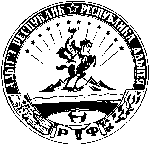 ФИНАНСОВОЕ  УПРАВЛЕНИЕ   АДМИНИСТРАЦИИ   МУНИЦИПАЛЬНОГО  ОБРАЗОВАНИЯ      «ГОРОД АДЫГЕЙСК»
  385200 Адыгэкъал  пр. В.И.Лениным  ыцiэкiэ щытыр  31тел.  9-17-84факс 9-19-91385200  г.Адыгейск пр.Ленина 31 тел. 9-17-84факс 9-19-91